Anexa nr. 5 conf. Ord. Nr. 135/2010Memoriu de prezentareDENUMIREA PROIECTULUI : “CONSTRUIRE CLĂDIRE PENTRU CONDIȚIONAREA MIERII, ÎMPREJMUIRE TEREN ȘI LUCRĂRI DE BRANȘAMENT LA REȚEAUA DE UTILITĂȚI PUBLICE”TITULARII. 1 - Numele companiei: BORZONTORZ COOPERATIVĂ AGRICOLĂII. 2 - Adresa sediu: Municipiul Gheorgheni, str. Șoimilor, nr.8, Jud. HarghitaII. 3 - Numărul de telefon: 0726 391 364 şi adresa de e-mail: padurims@yahoo.com4 - Numele persoanelor de contact:director/manager/administrator : Csuszner Ferenc-Csabaresponsabil pentru protecţia mediuluiDESCRIEREA PROIECTULUI- REZUMAT PROIECTTerenul studiat se situează în perimetrul intravilan, în partea sud-vestică a municipiului Gheorgheni, jud. Harghita. Parcela studiată are o suprafața de 500 mp și este limitată pe trei laturi, pe latura de nord-est, nord-vest și sud-vest, de proprietăți private. În partea sud-estică, parcela este mărginită de un drum public. În situația actuală, terenul este liber de construcții. Parcela în cauză are formă aproximativ dreptunghiulară, și este poziționată cu latura lungă spre drumul principal, de unde se va face accesul pietonal și auto pe parcelă. Construcțiile din imediata apropiere sunt izolate pe parcelă, sunt preponderent locuințe unifamiliale (cu regim de înalțime P, P+M).Prezenta documentație a fost întocmită în scopul realizării unui imobil pentru condiționarea mierii în municipiul Gheorgheni, jud. Harghita, pentru dezvoltarea activității societății BORZONTORZ COOPERATIVA AGRICOLĂ. Se dorește realizarea unui imobil cu regimul de înălțime Parter.Structura de rezistenta este partial din zidărie de cărămidă, partial din lemn. În zona de prelucrare a mierii s-a propus o structură din zidărie de cărămidă, placa pe sol din beton, planșeul peste parter din lemn, iar șarpanta din elemente de lemn, cu învelitoare din țiglă ceramic cu înclinația de 45º. În zona de depozitare s-a propus o structură de lemn, cu panouri de închidere din scândură de lemn, placa pe sol din beton, iar acoperișul va avea structura de lemn, cu învelitoare din tablă, cu înclinația de 2º.Tema de proiectare face parte din programul activități de producție și propune configurarea unei clădiri pentru condiționarea mierii ce va avea următoarele spații:Depozit materie primăDepozit pregătire materie primăOmogenizare / îmbuteliere/ etichetare/ împachetae polenSpălător borcaneDepozit ambalajeSeparator polenDepozite produs finitSpații anexe: vestiare pentru angajați, toalete, dușuriZona de acces va fi dinspre drum, în partea sud-estică a parcelei, unde vor fi amenajate, pe parcelă, un număr de parcaje care sa asigure locuri pentru angajați, dar și pentru recepția/distribuția mărfii. Construcția se va racorda la rețeaua de energie electrică, alimentarea cu apă se va face din rețeaua stradală iar, canalizarea se va face într-un bazin etanș vidanjabil. În vederea asigurării cu energiei termice se va monta o centrală termică de 18 kW având combustibil energia electrică, în vestiarul negru, care urmează să asigure agentul termic necesar pentru a obține temperaturi ambientale  corespunzătoare activităţilor prevăzute în ficeare spațiu, conform destinației acestuia.- JUSTIFICAREA NECESITĂŢII PROIECTULUIObiectivul proiectului este realizarea unei clădiri noi și înființarea unei unități de producție/condiționare de miere și ceară de albine, conform codului CAEN 0149 – în cadrul societății Borzontorz Cooperativa Agricolă, prin construirea unui imobil și achiziționarea echipamente tehnologice.Borzontorz Cooperativă Agricolă cu ajutorul investiției propuse contribuie direct la realizarea unei linii de producție neexistente, prin înființarea căruia, societatea va reuși să introducă produse noi, atât pe piața locală, cât și pe cea regională, respectiv națională.– VALOAREA INVESTIȚIEIConform devizului general valoarea investiței se ridică la 1 898 496,57 lei fară TVA.– PERIOADA DE IMPLEMENTARE PROPUSĂPerioada de implementare a proiectului va fi de maxim trei ani.– PLANȘE PROIECTPlanşele reprezentând limitele amplasamentului proiectului inclusiv orice suprafaţă de teren solicitată pentru a fi folosită temporar (planuri de situaţie şi amplasamente) sunt prezentate în Anexe.–  CARACTERISTICILE  FIZICE  ALE  PROIECTULUI  (planuri,  clădiri,  alte structuri, materiale de construcţie etc.)Planşele reprezentând caracteristicile fizice ale întregului proiect, formele fizice ale noii clădiri, structura și materialele de construcție folosite sunt prezentate în planșele anexate prezentului memoriu.Caracteristicile situației existente Steren parcela 57410 = 500 mp Suprafața construită existentă: 0 mp Suprafața desfășurată existentă: 0 mp POT existent = 0%CUT existent = 0Caracteristicile situației propuseSteren parcela 57410 = 500 mpFuncțiuni propuse: IMOBIL PENTRU CONDIȚIONAREA MIERII Regim de înălțime: PARTERÎnălțime maximă coamă: +7.52 m Suprafață construită: 124.95 mpSuprafața construită desfășurată: 124.95 mp POTpropus = 24.99%CUTpropus = 0.249.Sspații verzi propuse = 100.95 mp Suprafețe pavate/ betonate = 274.10 mpCategoria de importanta: C Clasa de importanta: III Grad de rezistenta la foc: IIIprofilul şi capacităţile de producţieLa ora actuală pe terenul studiat nu există nici o construcție. Se dorește însă, realizarea unui imobil de condiționare a mierii, realizat partial pe structură din zidărie de cărămidă, și partial pe structură de lemn, cu regim de înălțime Parter (P).IMOBILUL DE CONDIȚIONARE A MIERII va include următoarele:Depozit materie primăDepozit pregătire materie primăOmogenizare / îmbuteliere/ etichetare/ împachetae polenSpălător borcaneDepozit ambalajeSeparator polenDepozite produs finitSpații anexe: vestiare pentru angajați, toalete, dușuridescrierea  instalaţiei şi a  fluxurilor  tehnologice existente  pe amplasament (după caz);La ora actuală nu se desfășoară fluxuri tehnologice pe terendescrierea  proceselor  de  producţie  ale  proiectului  propus,  în  funcţie  de specificul investiţiei, produse şi subproduse obţinute, mărimea, capacitatea;materiile  prime,  energia  şi  combustibilii  utilizaţi  și  modul  de  asigurare  a acestora;Materia primă sunt fagurii cu miere pe care beneficiarul îi va aduce în depozitul de materie primă, după care îi pregătește pentru următoarele faze: uscare polen, decristalizator sau îi pune în centrifugă.Energia și combustibilul utilizat este energia electrică care este asigurată de la rețeaua de alimentare a localității.racordarea la reţelele utilitare existente în zonă;Amplasamentul dispune de următoarele echipări edilitare: apă și energie electrică. Încălzirea se va asigura de o centrală proprie având ca și combustibil energia electrică. Apa uzată va fi colectată într-un bazin etanș vidanjabil, ce se va amenaja pe terenul studiat.descrierea  lucrărilor  de  refacere  a  amplasamentului  în  zona  afectată  de execuţia investiţiei;După finalizarea lucrărilor de construcţie, zonele ocupate temporar de proiect vor fi curăţate şi nivelate, iar terenul readus la starea iniţială, prin acoperirea cu pământ vegetal şi plantarea de vegetaţie. Toate lucrările vor fi executate sub stricta supraveghere a dirigintilor de santier, iar dupa terminarea lucrarilor de constructiese vor executa lucrari pentru refacerea zonei si redarea in circuitul natural, cum ar fi:demontarea constructiilor si structurilor specifice organizarilor de santier; • retragerea utilajelor de constructii si transport.colectarea si transportul de pe amplasament a deseurilor rezultate din activitatea de constructie si cele conexe;refacerea amplasamentului in zona drumurilor de acces, tehnologice si a altor terenuri ocupate temporar prin lucrari de nivelarea terenului, inierbare si amenajare peisageră.căi noi de acces sau schimbări ale celor existenteAccesul auto și pietonal pe parcelă se face din strada Exterioară; acesta nu va fi modificat.resursele naturale folosite în construcţie şi funcţionareResursele naturale pentru realizarea proiectului sunt:Pamânt provenit din săpările pentru fundațiiAgregate minerale (nisip, pietris) provenite din balastiere.ApăMaterial lemnos folosit pentru cofraje și material lemnos de clitate superioară pentru realizarea șarpantei acoperișului.metode folosite în construcţieTehnologia de execuție a lucrărilor proiectate este o tehnologie tipică executării lucrărilor de construire pe structură din beton armat și zidărie din cărămidă ceramică. Tehnologia de execuţie, etapele de lucru, materialele utilizate şi condiţiile de execuţie şi materiale sunt date în detaliu în Caietele de Sarcini.planul  de  execuţie  cuprinzând  faza  de  construcţie,  punerea  în  funcţiune, exploatare, refacere şi folosire ulterioarăÎn cadrul proiectului a fost intocmit si graficul de esalonare a executiei lucrarilor care se intind pe o perioada de max. 36 luni și se execută într-o singură etapă investițională.Aceasta presupune succesiunea execuției următoarelor lucrări: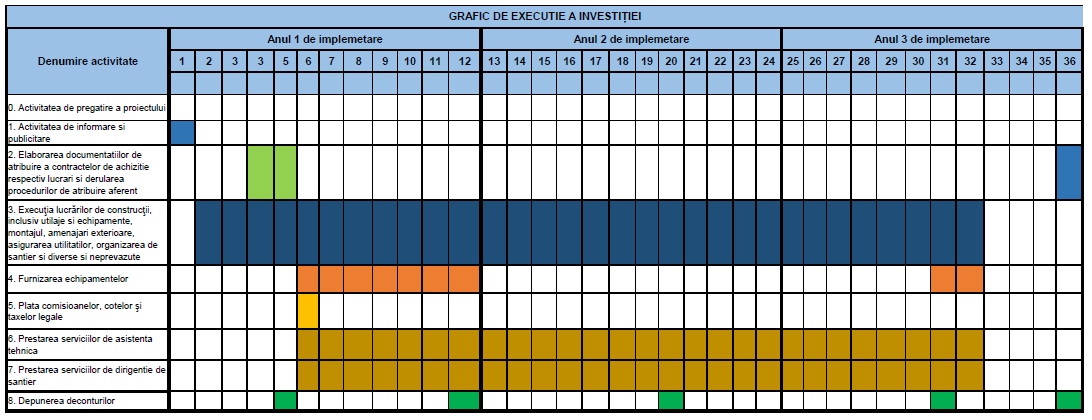 După finalizarea lucrărilor de construcţie, zonele ocupate temporar de amenajările specifice vor fi curăţate şi nivelate, iar terenul va fi amenajat peisager.relaţia cu alte proiecte existente sau planificateInvestiția nu va fi influențată de alte proiecte, fiind realizată doar pe terenul privat al beneficiarului.detalii privind alternativele care au fost luate în considerare.Prin studiul de fezabilitate realizat s-au studiat 2 scenarii care diferă ca propunere structurală nu ca și funcțiune.alte activităţi care pot apărea ca urmare a proiectului (ex. extragerea de agregate, asigurarea unor noi surse de apă, surse sau linii de transport a energiei, creşterea numărului de locuinţe, eliminarea apelor uzate şi a deşeurilor).Prin intermediul acestui proiect va rezulta creșterea numărului de locuri de muncă în zonă. Eliminarea apelor uzate se va face prin intermediul unui bazin vidanjabil etanș. În rest clădirea nouă va fi racordată la rețelele stradale existente.alte autorizaţii cerute pentru proiectPentru investiția preconizată a fost eliberat CERTIFICATUL DE URBANISM nr. 215 din 27.06.2018 eliberat de Municipiul Gheorgheni, Județul Harghita.Prin certificat s-au solicitat următoarele avize:alimentare cu apăcanalizarealimentare cu energie electricăaviz DSPmediustudiu geotehnicdovadă de luare în evidență OAR.Declarație pe proprie răspundere privind inexistența unui litigiu asupra imobiluluiAcord proprietar în formă autenticăAutorizație de branșare pentru racord la utilitățiAviz administrator domeniu public pentru racord la utilitățiLocalizarea proiectului faţă de graniţe pentru proiectele care cad sub incidenţa Convenţiei privind evaluarea impactului asupra mediului în context transfrontieră, adoptată la Espo la 25 februarie 1991, ratificată prin Legea nr. 22/2001.DESCRIEREA LUCRĂRILOR DE DEMOLARE NECESARENu este cazul deoarece proiectul propune o clădire nouă.DESCRIEREA AMPLASĂRII PROIECTULUI:distanța față de granițe pentru proiectele care cad sub incidența Convenției privind evaluarea impactului asupra mediului în context transfrontieră, adoptată la Espoo la 25 februarie 1991, ratificată prin Legea nr. 22/2001, cu completările ulterioare;NU ESTE CAZULlocalizarea amplasamentului în raport cu patrimoniul cultural potrivit Listei monumentelor istorice, actualizată, aprobată prin Ordinul ministrului culturii șicultelor nr. 2.314/2004, cu modificările ulterioare, și Repertoriului arheologic național prevăzut de Ordonanța Guvernului nr. 43/2000 privind protecția patrimoniului arheologic și declararea unor situri arheologice ca zone de interes național, republicată, cu modificările și completările ulterioare;Amplasamentul este localizat în localitatea Gheorgheni, pe strada Soimilor, nr. 8/A, jud. Harghita.În raport cu lista monumentelor istorice, actualizată, aprobată prin Ordinul ministrului culturii și cultelor nr. 2.314/2004, amplasamentul este localizat la cca. 2,3km față de clădirile monument istoric de pe str. Marton Aron, str. Muzeului și str. Lacul roșu; la 1,8km față de clădirea monument istoric de pe str. Cristea Miron; la 1,6km clădirile monument istoric de pe str.Kossuth Lajos și str. Gabor Aron; la 1,5km față de clădirea monument istoric de pe str. Băilor.hărți, fotografii ale amplasamentului care pot oferi informații privind caracteristicile fizice ale mediului, atât naturale, cât și artificiale, și alte informații privind:folosințele actuale și planificate ale terenului atât pe amplasament, cât și pe zone adiacente acestuia;politici de zonare și de folosire a terenului;arealele sensibile;Amplasamentul este localizat în localitatea Gheorgheni, pe strada Soimilor, nr. 8/A, jud. Harghita iar informații privind caracteristicile fizice ale mediul oferă “Extrasul de plan cadastral de Carte Funciară” pentru imobilul cu numărl cad. 57410 - anexat.- coordonatele geografice ale amplasamentului proiectului, care vor fi prezentate sub formă de vector în format digital cu referință geografică, în sistem de proiecție națională Stereo 1970;- detalii privind orice variantă de amplasament care a fost luată în considerare.Ca amplasament s-a luat o singură variantă.DESCRIEREA TUTUROR EFECTELOR SEMNIFICATIVE POSIBILE ASUPRA MEDIULUI ALE PROIECTULUISURSE	DE	POLUANŢI	ŞI	INSTALAŢII	PENTRU	REŢINEREA, EVACUAREA ŞI DISPERSIA POLUANŢILOR ÎN MEDIUProtecţia calităţii apelorSursele de poluanţi pentru ape, locul de evacuare sau emisarulÎn perioada de construcţie, sursele posibile de poluare a apelor sunt cauzate de execuţia propriu-zisă a lucrărilor, traficul de şantier şi organizarea de şantier. Astfel, principalele surse de poluare a apelor sunt reprezentate de:apele uzate menajere, rezultate de la grupurile sanitare şi din igienizări care au loc in cadrul organizarii de santier;ape uzate provenite din pierderile tehnologice de la prepararea betoanelor şi spălarea padocurilor în care sunt depozitate temporar uneltele, agregatele, utilajele etc;apele meteorice căzute pe platforma de lucru ale organizării de şantier;scurgerile accidentale de la utilaje şi mijloace de transport;manevrarea defectuoasă a autovehiculelor care transportă diverse tipuri de materiale sau a utilajelor în apropierea cursurilor de apă poate conduce la producerea unor deversări accidentale;În cadrul şantierului, în perioadele cu ploi abundente, pot apărea unele eroziuni provocate de apele de şiroire.În perioada de construcţie toate sursele posibile de poluare a apelor se va incerca a fi contracarate astfel încât să nu prezinte pericol.În perioada de exploatare a clădirii nu sunt identificate surse de poluare a apelor. Apele uzate se vor deversa într-un bazin etanș vidanjabil care nu va permite infiltrarea apei folosite în pânza freatică a zonei.Staţiile şi instalaţiile de epurare sau de preepurare a apelor uzate prevăzuteÎn timpul execuţiei lucrărilor de construcţii, situaţii posibile de poluare a apelor de suprafata sau subterane pot apărea numai în cazuri de accidente. Măsurile de prevenire sunt cele curente adoptate pe şantierele de construcţii, măsuri ce cuprind verificarea stării tehnice a utilajelor şi mijloacelor de transport, semnalizări şi marcaje de circulaţie, eventual bariere, alimentarea cu carburanţi şi reparaţii în spaţii special amenajate.Se apreciază că emisiile de substanţe poluante în perioada de execuţie provenite de la traficul rutier specific şantierului, de la manipularea şi punerea în operă a materialelor, care ajung direct sau indirect în apele de suprafaţă sau subterane nu vor fi în cantităţi importante pentru a modifica semnificativ calitatea receptorilor naturali.În perioada de exploatare a obiectivului se va prevedea un sistem de colectare a apelor uzate menajere provenite de la grupurile sanitare şi lavoare şi evacuarea acestor ape într-un bazin etanș vidanjabil periodic.Protecţia aeruluiSursele de poluanţi pentru aer, poluanţiÎn perioada de realizare a construcţiei, activităţile din şantier pot avea un impact asupra calităţii atmosferei din zonele de lucru şi din zonele adiacente acestora. Sursele principale de poluare a aerului specifice execuţiei lucrării pot fi grupate după cum urmează:activitatea utilajelor de construcţie pentru punerea in opera a lucrarilor;transportul materialelor, prefabricatelor, personalului;manipularea materialelor;Poluarea specifică activităţii utilajelor şi circulaţiei vehiculelor; se apreciază că poluarea specifică activităţilor de alimentare cu carburanţi, întreţinere şi reparaţii ale utilajelor şi mijloacelor de transport este redusă şi poate fi neglijată.Se apreciază că emisiile în aer pe perioada de construire sunt reduse şi afectează arii reduse. Aceste arii vor face obiectul monitorizării în timpul execuţiei.În perioada de exploatare singura sursă de poluare pentru aer va fi centrala termică care va folosi combustibil electricitatea și care va avea un impact minim asupra aerului.Instalaţiile pentru reţinerea şi dispersia poluanţilor în atmosferăAvând în vedere că sursele de poluare asociate activităţilor care se vor desfăşura în faza de execuţie sunt surse libere, mobile, deschise şi au cu totul alte particularităţi decât sursele aferente unor activităţi industriale sau asemănătoare, nu se poate pune problema unor instalaţii de captare - epurare - evacuare în atmosferă a aerului impurificat şi a gazelor reziduale. Lucrările de organizare a şantierului trebuie să fie corect concepute şi executate, cu dotări moderne care să reducă emisia de noxe în aer, apă şi pe sol. Concentrarea lor într-un singur amplasament este benefică, diminuând zonele de impact şi favorizând o exploatare controlată şi corectă.De asemenea, se recomandă constructorului următoarele măsuri pentru perioada de execuţie:amenajarea de platforme speciale pentru depozitarea materialelor, a utilajelor şi deşeurilor;alimentarea cu carburanţi a mijloacelor de transport se va face în staţii de alimentare centralizate;activităţile care produc mult praf vor fi reduse în perioadele cu vânt puternic, sau se va urmări o umectare mai intensă a suprafeţelor;dotarea pentru perioada de iarnă a parcurilor de utilaje şi mijloace de transport cu dispozitive electrice de pornire, pentru a se evita evacuarea de gaze de eşapament pe timpul unor demarări lungi sau dificile. Asemenea instalaţii se vor prevedea şi la punctele de lucru;verificarea periodică a utilajelor şi mijloacelor de transport în ceea ce priveşte nivelul de emisii de monoxid de carbon şi a altor gaze de eşapament. Utilajele vor fi puse în funcţiune numai după remedierea eventualelor defecţiuni.Pentru materiale inerte, stropirea cu apă reprezintă o soluţie de reducere a antrenării de vânt a particulelor fine.Folosirea prelatelor este indicată pentru protecţia temporară a unor depozite de materiale la acţiunea vântului.Protecţia împotriva zgomotului şi vibraţiilorSursele de zgomot şi de vibraţiiÎn condiţii de activitate normală, nivelul de zgomot în zona amplasamentului şi la limita acestuia este mai mic decât nivelul de zgomot admisibil. Procesele tehnologice de execuţie a lucrarilor implică folosirea unor grupuri de utilaje cu funcţii adecvate. Aceste utilaje în lucru reprezintă surse de zgomot şi vibraţii.În perioada de execuţie, sursele de zgomot sunt grupate după cum urmează:în fronturile de lucru, zgomotul este produs de funcţionarea utilajelor de construcţii specifice lucrărilor (excavări şi curăţiri în amplasament, realizarea structurilor proiectate, etc.) la care se adaugă aprovizionarea cu materiale.pe traseele din şantier şi din afara lui, zgomotul este produs de circulaţia autovehiculelor care transportă materiale necesare execuţiei lucrărilor.Se pot face estimări privind nivelurile de zgomot şi distanţele la care se înregistrează acestea, pornind de la valorile de putere acustică înregistrate pentru diverse echipamente utilizate la construcţie şi de numărul acestora.O listă a tipurilor de echipamente utilizate şi valorile acustice asociate acestora este prezentată în cele ce urmează: • buldozer: Lw ~ 115 dB(A);încărcător frontal: Lw ~ 112 dB(A);excavator: Lw ~ 117 dB(A);compactor: Lw ~ 105 dB(A);echipamente de finisare: Lw ~ 115 dB(A);camion: Lw ~ 107 dB(A);motocompresor: Lw ~ 70 dB(A).Amenajările şi dotările pentru protecţia împotriva zgomotului şi vibraţiilorSe vor avea în vedere următoarele măsuri de protecţie împotriva zgomotului şi vibraţiilor în timpul execuţiei lucrărilor:se recomandă lucrul numai în perioada de zi, respectându-se perioada de odihnă a localnicilor;întreţinerea corespunzătoare a instalaţiilor de preparare a betoanelor; în cazul unor reclamaţii din partea populaţiei se vor modifica traseele de circulaţie;eşalonarea judicioasă a activităţilor de construcţie şi reducerea perioadelor de activitate simultană a mai multor surse generatoare de zgomote de intensitate ridicată;monitorizarea acustică a amplasamentului şi adoptarea măsurilor adecvate de reducere a impactului acustic, dacă este cazul.Referitor la măsurile adecvate de reducere a impactului acustic se apreciază că nu este cazul prevederii în proiect de măsuri constructive de tipul panourilor fonoabsorbante. Dacă vor fi sesizări sau reclamaţii din partea populaţiei, acestea vor fi soluţionate individual.În perioada de execuţie, în fronturile de lucru şi pe anumite sectoare, pe perioade limitate de timp, nivelul de zgomot poate atinge valori importante, fără a depăşi 90 dB(A) pentru perioade de maxim 10 ore. Aceste niveluri se încadrează în limitele acceptate de normele de protecţia muncii. În apropierea zonelor sensibile nu se va amplasa organizarea de şantier, iar perioada de execuţie trebuie redusă, astfel încât afectarea receptorilor protejaţi datorită nivelului de zgomot şi vibraţii generat de lucrarile de constructii să fie cât mai redusă.În perioada de exploatare nivelul de zgomot va fi cel natural, neexistand surse suplimentare de zgomot si/sau vibratii. Prin urmare, nu sunt necesare amenajari sau dotari in acest sens.Protecţia împotriva radiaţiilorSursele de radiaţiiPentru perioada lucrărilor de constructii echipamentele utilizate, prin motoarele electrice în funcţiune, generează radiaţii electromagnetice care se situează însă la un nivel prea scăzut pentru a avea impact negativ asupra mediului. Atât lucrările propuse a fi executate, cât şi echipamentele folosite la execuţia lor nu generează radiaţii ionizante. Pentru perioada de exploatare a obiectivului, nu vor fi generate surse de radiaţii.Amenajările şi dotările pentru protecţia împotriva radiaţiilor– NU ESTE CAZULProtecţia solului şi a subsoluluiSursele de poluanţi pentru sol, subsol şi ape freatice și de adâncimePe terenul desfăşurării proiectului, nu avem informaţii că s-ar fi desfasurat activităţi industriale sau potenţial de contaminare, astfel încât este puţin probabil să existe zone contaminate care să necesite reabilitare / remediere.În perioada de execuţie a lucrarilor de construcție, sursele posibile de poluare a solului sunt cauzate de execuţia propriu-zisă a lucrărilor, traficul de şantier şi organizarea de şantier.Principalele surse de poluare a solului în perioada de execuţie sunt reprezentate de:depozitarea necontrolată şi pe spaţii neamenajate a deşeurilor rezultate din activităţile de construcţii:depozitarea necorespunzătoare, direct pe sol, a deşeurilor rezultate din activitatea de construcţii poate determina poluarea solului şi a apelor subterane prin scurgeri directe sau prin spălarea acestor deşeuri de către apele pluviale;depunerea pulberilor şi a gazelor de ardere din motoarele cu ardere internă a utilajelor şi spălarea acestora de către apele pluviale, urmate de infiltrarea în subteran;scăpări accidentale sau neintenţionate de carburanţi, uleiuri, ciment, substanţe chimice sau alte materiale poluante, în timpul manipulării sau stocării acestora.Potenţialul impact asupra subsolului şi apei subterane datorat activităţilor de construcţie sunt similare celor pentru sol, necesitând aceleaşi tipuri de măsuri pentru controlul lor, care vor minimiza amploarea fenomenelor de contaminare.În perioada de exploatare nu vor exista surse de poluare pentru sol.Lucrările şi dotările pentru protecţia solului şi a subsoluluiÎn faza de execuţie, impactul asupra factorului de mediu sol poate fi diminuat prin:obligarea antreprenorului la realizarea unei organizări de şantier corespunzătoare din punct de vedere al facilităţilor;evitarea degradării zonelor învecinate amplasamentului şi a vegetaţiei existente din perimetrul adiacent zonelor de lucru prin staţionarea utilajelor, efectuarea de reparaţii, depozitarea de materiale etc.platformele organizării de şantier vor prevăzute cu un sistem de colectare, canalizare şi epurare a apelor uzate pluviale, menajere;se va evita poluarea solului cu carburanţi, uleiuri rezultate în urma operaţiilor de staţionare, aprovizionare a utilajelor şi mijloacelor de transport sau datorită funcţionării necorespunzătoare a acestora;se vor asigura şi realiza lucrări de consolidare a terenului în zonele cu alunecări de teren;depozitarea provizorie a pamantului excavat se va face pe suprafete cat mai reduse.se va dispune materialul excavat astfel incat sa nu fie antrenat de ape de ploaie;deseurile rezultate in timpul executiei lucrarilor precum si cele provenite de la organizarea de santier vor fi depozitate in locurile special amenajate;colectarea selectivă a tuturor deşeurilor rezultate din activitatea de construcţii; se va urmări cu rigurozitate valorificarea tuturor deşeurilor rezultate;deseurile menajere provenite din activitatea personalului ce se desfasoara in incinta santierului se colecteaza intin saci de plastic, care se vor colecta periodic. Activitatile de colectare si evacuare periodica a deseurilor provenite din activitatile de santier reduc la minin posibilitatea de poluare a solului si subsolului. Condiţiile de contractare vor trebui să cuprindă măsuri specifice pentru managementul deşeurilor produse în amplasamente, pentru a evita poluarea solului. Va fi necesară realizarea unui plan de eliminare a deşeurilor în timpul şi la finele lucrărilor de construcţie şi ecologizarea zonei după închiderea şantierului.La finalul lucrărilor, terenurile afectate vor fi sistematizate şi vor fi redate folosinţei.Protecţia ecosistemelor terestre şi acvaticeIdentificarea arealelor sensibile ce pot fi afectate de proiectAvand in vedere ca lucrarile nu au loc intr-o zona identificata ca protejata se considera ca impactul este nesemnificativ asupra ecosistemelor terestre şi acvatice.Lucrările,  dotările  şi  măsurile  pentru  protecţia  biodiversităţii,  monumentelor naturii şi ariilor protejate – NU ESTE CAZULProtecţia aşezărilor umane şi a altor obiective de interes publicIdentificarea obiectivelor de interes public, distanţa faţă de aşezările umane, respectiv faţă de monumente istorice şi de arhitectură, alte zone asupra cărora există instituit un regim de restricţie, zone de interes tradiţional etc.În raport cu lista monumentelor istorice, actualizată, aprobată prin Ordinul ministrului culturii și cultelor nr. 2.314/2004, amplasamentul este localizat la cca. 2,3km față de clădirile monument istoric de pe str. Marton Aron, str. Muzeului și str. Lacul roșu; la 1,8km față de clădirea monument istoric de pe str. Cristea Miron; la 1,6km clădirile monument istoric de pe str.Kossuth Lajos și str. Gabor Aron; la 1,5km față de clădirea monument istoric de pe str. Băilor.Executia lucrarilor nu afectează monumente istorice sau situri arheologice.Lucrările, dotările şi măsurile pentru protecţia aşezărilor umane şi a obiectivelor protejate şi/sau de interes publicPe perioada execuţiei lucrărilor de construcţie, şantierul va fi împrejmuit și nu se va permite accesul persoanelor neavizate în incintă. Vor trebui stabilite reguli care să asigure siguranţa circulaţiei, conform legislaţiei rutiere, pentru a se evita accidentele care s-ar putea produce între utilajele de construcţie şi traficul obişnuit. Deplasările utilajelor mari de construcţie pot încetini circulația pe unele drumuri.În timpul execuţiei lucrărilor se vor avea în vedere următoarele măsuri de protecţie a locuitorilor din apropierea lucrărilor de construire:se vor realiza lucrările esalonat, pe baza graficului de lucrări, astfel încât să fie scurtată perioada de execuţie, pentru a diminua durata de manifestare a efectelor negative;se va respecta condiţia privind optimizarea traseelor utilajelor de construcţie şi mijloacelor de transport, astfel  încât să se evite rutele prin localităţi, blocajele şi accidentele de circulaţie;se va asigura accesul populaţiei la terenurile din vecinătatea zonelor de lucru dar nu în incinta șantierului;se va asigura funcţionarea la parametri optimi proiectaţi a utilajelor tehnologice şi mijloacelor de transport pentru reducerea noxelor şi zgomotului care ar putea afecta factorul uman;pentru protecţia antizgomot, amplasarea unor construcţii ale şantierului se va realiza în aşa fel încât să constituie ecrane între şantier şi localitate;se recomandă lucrul numai în perioada de zi, respectându-se perioada de odihnă a localnicilor;în cazul unor reclamaţii din partea populaţiei, se vor modifica traseele de circulaţie;se va asigura semnalizarea zonelor de lucru cu panouri de avertizare;se va asigura menţinerea curăţeniei pe traseele şi drumurile de acces folosite de mijloacele tehnologice şi de transport.Impactul asupra mediului social si economic va fi un impact pozitiv prin crearea de locuri de munca.Gospodărirea deşeurilor generate pe amplasamentTipurile şi cantităţile de deşeuri de orice natură rezultatePrin H.G. nr. 856/2002 pentru „Evidenţa gestiunii deşeurilor şi pentru aprobarea listei cuprinzând deşeurile, inclusiv deşeurile periculoase” se stabileşte obligativitatea pentru agenţii economici şi pentru orice alţi generatori de deşeuri, persoane fizice sau juridice de a ţine evidenţa gestiunii deşeurilor. Evidenţa gestiunii deşeurilor se va ţine pebaza “Listei cuprinzând deşeurile, inclusiv deşeurile periculoase” prezentată în anexa 2 a H.G. 856/2002.Principalele tipuri de deşeuri care se vor genera în perioada de construcţie sunt:uleiuri de motorambalaje de hârtie şi cartonambalaje de material plasticeambalaje de lemnambalaje metalicefiltre uleiresturi de betonlemndeşeuri metalicepământ şi pietre-deşeuri biodegradabile.Este dificil de realizat o evaluare cantitativă a acestor deşeuri, tehnologiile adoptate de antreprenor fiind prioritare în evaluarea naturii şi cantităţii de deşeuri; dar estimăm că acestea vor fi în limitele normale.Programul de prevenire și reducere a cantităților de deşeuriDeşeurile de pamânt şi pietre, beton, vor fi reciclate în lucrările de terasamente, în umpluturi, cât şi pentru lucrări provizorii la drumul de acces, platforme, nivelări şi ca material inert etc. Unele din aceste deşeuri pot fi periculoase prin conţinutul de produse petroliere, etc. Eliminarea deşeurilor constituie o activitate ce trebuie cuprinsă în Planul de management de mediu, plan care este elaborat de către constructor la începerea lucrărilor.Planul de gestionare a deșeurilorÎn continuare este prezentat modul de gestionare al deşeurilor:deşeuri menajere sau asimilabile: în interiorul incintei se vor organiza puncte de colectare prevăzute cu containere de tip pubelă. Periodic, acestea vor fi eliminate prin intermediul firmelor specializate şi abilitate. Cantitatea de deşeuri generate de o persoană în timpul fazei de construcţie este estimată la 0.35 kg/zi.deşeuri metalice: se vor colecta temporar în incintă, pe platforme special amenajate. Vor fi valorificate în mod obligatoriu prin unităţi specializate de prestări servicii;deşeuri materiale de construcţii: din punct de vedere al potenţialului contaminant, aceste deşeuri nu ridică probleme deosebite (fiind vorba în special de resturi de beton). În ceea ce priveşte valorificarea şi eliminarea lor se pot propune mai multe metode: valorificarea locală în pavimentul drumului de acces, depunerea în gropile de împrumut ajunse la cota finală de exploatare, utilizarea ca material inert în cadrul depozitelor de deşeuri din zonă;hârtia, cartonul, lemnul şi plasticul vor fi colectate şi depozitate separat de celelalte deşeuri, în vederea valorificării;filtre ulei, uleiuri de motor, deşeuri de vopsele: deşeuri cu potenţial periculos atât asupra mediului înconjurător, cât şi a manipulanţilor, ce vor fi stocate şi depozitate corespunzător în vederea valorificării. Se va păstra o evidenţă strictă şi vor fi predate unităţilor de recuperare specializate.i) Gospodărirea substanţelor şi preparatelor chimice periculoaseSubstanţele şi preparatele chimice periculoase utilizate şi/sau produseLucrările de execuţie presupun utilizarea unor categorii de materiale care pot fi încadrate în categoria substanţelor toxice şi periculoase.Produsele cele mai frecvent folosite sunt:carburanţii utilizaţi de utilaje şi de mijloacele de transport;lubrifianţi (uleiuri, vaselină);lacuri, vopseluri, diluanţi.Modul de gospodărire a substanţelor şi preparatelor chimice periculoase şi asigurarea condiţiilor de protecţie a factorilor de mediu şi a sănătăţii populaţieiManipularea, depozitarea şi transportul acestor substanţe chimice se vor realiza numai cu respectarea prevederilor fişelor de securitate ale fiecărui produs utilizat şi a normelor de protecţia muncii. Depozitarea substanţelor inflamabile sau explozive se va realiza cu respectarea strictă a normelor legale specifice. Lubrifianţii se vor păstra în recipiente din plastic şi se vor depozita în spaţii special amenajate. Vopselurile, lacurile şi diluanţii se vor transporta cu mijloace care permit protejarea produsului împotriva radiaţiilor solare şi intemperiilor şi care respectă reglementările în vigoare privind transportul produselor inflamabile. Se vor păstra în recipiente metalice, marcate cu semne avertizoare; se vor depozita în spaţii curate, aerisite, sigure, ferite de foc, de radiaţii solare şi de intemperii.DESCRIEREA ASPECTELOR DE MEDIU SUSCEPTIBILE A FI AFECTATE ÎN MOD SEMNIFICATIV DE PROIECTimpactul asupra populației, sănătății umane, biodiversității (acordând o atenție specială speciilor și habitatelor protejate), conservarea habitatelor naturale, a florei și a faunei sălbatice, terenurilor, solului, folosințelor, bunurilor materiale, calității și regimului cantitativ al apei, calității aerului, climei (de exemplu, natura și amploarea emisiilor de gaze cu efect de seră), zgomotelor și vibrațiilor, peisajului și mediului vizual, patrimoniului istoric și cultural și asupra interacțiunilor dintre aceste elemente. Natura impactului (adică impactul direct, indirect, secundar, cumulativ, pe termen scurt, mediu și lung, permanent și temporar, pozitiv și negativ)Amplasamentul nu afectează habitate naturale; este situat la cca. 2km de Depresiunea și Munții Giurgeului respectiv la 3km de Valea Ghiurutilor.Proiectul va avea impact nesemnificativ; el va afecta doar terenul studiat şi pe perioada în care se vor executa lucrările. Pentru fiecare aspect de mediu sunt propuse măsuri de prevenire şi reducere a impactului atât pe perioda lucrărilor de construcţie, cât şi pe perioada de exploatare.extinderea impactului (zona geografică, numărul populației/habitatelor/speciilor afectate)Proiectul va avea impact nesemnificativ asupra zonei geografice și nu se cunosc habitate sau specii care să fie afectate. Pentru fiecare aspect de mediu  sunt propuse măsuri de prevenire şi reducere a impactului atât pe perioda lucrărilor de construcţie, cât şi pe perioada de exploatare.magnitudinea și complexitatea impactuluiSe apreciaza ca proiectul va avea impact nesemnificativ, numai în zona şi pe perioada în care se vor executa lucrări.probabilitatea impactuluiProbabilitatea impactului este considerată medie.durata, frecvența și reversibilitatea impactuluiImpactul va fi temporar pentru perioada lucrărilor de execuţie. Pentru perioada de exploatare impactul va fi pozitiv si continuu. Atât pentru perioada de lucrări deconstrucţie, cât şi pentru perioada de exploatare sunt propuse, pentru  fiecare aspect de mediu în parte, măsuri de prevenire şi reducere a impactului asupra mediului.măsurile de evitare, reducere sau ameliorare a impactului semnificativ asupra mediuluiProiectul va avea impact nesemnificativ, numai în zona şi pe perioada în care se vor executa lucrările cât şi pe perioada de exploatare a clădirii. Pentru fiecare aspect de mediu sunt propuse măsuri de prevenire şi reducere a impactului atât pe perioda lucrărilor de construcţie, cât şi pe perioada de exploatarenatura transfrontalieră a impactuluiNu este cazulPREVEDERI PENTRU MONITORIZAREA MEDIULUIDotări și măsuri prevăzute pentru controlul emisiilor de poluanți în mediu, inclusiv pentru conformarea la cerințele privind monitorizarea emisiilor prevăzute de concluziile celor mai bune tehnici disponibile aplicabile. Se va avea în vedere ca implementarea proiectului să nu influențeze negativ calitatea aerului în zonă.În privinţa monitorizării proiectului aceasta se împarte în două mari categorii:Monitorizarea respectării actelor de reglementare în timpul execuţiei;Monitorizarea după punerea în funcţiune a obiectivului.În privinţa monitorizării investiţiei în timpul realizării trebuie urmărite:Respectarea datelor din proiectul analizat;Realizarea săpăturilor şi a organizării de şantier în aşa fel încât acestea să nu se constituie surse de poluare majore în zonă, cu încadrarea în parametrii de calitate admişi ai factorilor de mediu, în general şi, în special a celor privind zgomotul urban (pentru a verifica conformarea cu prevederile STAS 10009- 88), disfuncţionalităţile de trafic si gestionarea deşeurilor.Reabilitarea terenului supus operaţiilor de excavare şi finalizarea tuturor lucrărilor de construcţie, urmată de curăţarea amplasamentului şi realizarea sistematizării verticale.Supravegherea calitatii aerului prin masuratori ale nivelulurilor concentraţiilor de: particule, NOx, CO, SO2;Supravegherea nivelului de zgomot. Trimestrial se vor efectua măsurători ale nivelului de zgomot în incinta santierului şi la limita acestuia;Supravegherea activităţilor de construcţie şi operare din punct de vedere al respectării măsurilor de limitare a impactului negativ cuprinse în planul de management al mediului.LEGĂTURA CU ALTE ACTE NORMATIVE ȘI/SAU PLANURI/PROGRAME/STRATEGII/DOCUMENTE DE PLANIFICAREJUSTIFICAREA ÎNCADRĂRII PROIECTULUI, după caz, în prevederile altor acte normative naţionale care transpun legislaţia comunitară (IPPC, SEVESO, COV, LCP, Directiva Cadru Apă, Directiva Cadru Aer, Directiva Cadru a Deşeurilor etc.)NU ESTE CAZULSE VA MENȚIONA PLANUL/PROGRAMUL/STRATEGIA/DOCUMENTUL DE PROGRAMARE/PLANIFICARE DIN CARE FACE PROIECTUL, CU INDICAREA ACTULUI NORMATIV PRIN CARE A FOST APROBAT.NU ESTE CAZULLUCRĂRI NECESARE ORGANIZĂRII DE ŞANTIERDescrierea lucrărilor necesare organizării de şantierOrganizarea de şantier va cuprinde spaţii de birouri de tipul containerelor, atât pentru antreprenor cât şi pentru consultantul lucrării. De asemenea, în cadrul organizării de şantier vor fi amenajate zone pentru servit masa şi grupuri sanitare.Se vor amenaja spatii de depozitare pentru materiale si utilaje şi zone de parcare pentru utilaje si echipamente. În cadrul organizării de şantier se va organiza stocarea temporară şi colectarea deşeurilor în containere etanşe depozitate în locuri special amenajate. Se va asigura organizarea funcţională a incintei organizării de şantier astfel încât desfăşurarea activităţii să se limiteze la spaţiile proiectate, în funcţie de specific (depozitare, spaţii manevră etc.).Principalele lucrări necesare organizării de şantier sunt:amplasarea construcţiilor temporare modulare (containere) sau realizarea unor construcţii temporare de tipul magaziilor;crearea unui sistem adecvat de drenaj al apelor pluviale;impermeabilizarea unor suprafeţe fie prin betonare fie prin utilizarea unor material impermeabile de tipul foliei de polietilenă;lucrări pentru realizarea conectării la reţelele de utilităţi existente în zonă.Pentru a asigura condiţii igienico-sanitare lucrătorilor la locul de muncă se vor lua următoarele măsuri:vor fi prevăzute grupuri sanitare cu fosă septică, care va fi golită periodic de către o societate autorizată;truse de prim ajutor vor fi achiziţionate şi vor fi disponibile la toate punctele de lucru pe şantier;întreg personalul va fi instruit să asigure prim ajutor;servicii de asistenţă pentru urgenţe medicale vor fi furnizate de unităţi medicale din Baia Sprie. Contractantul este obligat să respecte cerinţele Regulamentului privind protecţia şi igiena muncii în construcţii, aprobat cu ordinul nr. 9/N/15.03.93 de către Ministerul Lucrărilor Publice şi Amenajarea Teritoriului (M.L.P.A.T.).Localizarea organizării de şantierPentru execuţia lucrărilor se impune o organizare de şantier doar în incinta și perimetrul limitei de proprietate a terenului studiat. Acolo se vor amplasa: grupul social, depozitele de materiale, utilajele etc.Descrierea impactului asupra mediului a lucrărilor organizării de şantierRealizarea organizării de şantier trebuie făcută având în vedere zona ce urmează a fi folosită pentru efectuarea lucrărilor de construcţie. Constructorul va avea responsabilitatea de a efectua lucrările în aşa fel încât să se minimizeze riscul de poluare a mediului şi de a implementa măsuri adecvate de control, după caz. Zona folosită ca organizare de şantier va fi sistematizată după terminarea lucrărilor de construcţie conform prevederilor Planului de situație și amenajare a terenului.Planul de management de mediu este un document întocmit de proiectant, de la prima fază de proiectare, pe baza aspectelor de mediu cu impact semnificativ, care conţine măsurile de reducere a impactului de mediu pe toată durata de viaţă a investiţiei: execuţie, funcţionare şi dezafectare.Planul de management de mediu are două secţiuni: Planul de reducere a impactului asupra mediului şi Planul de monitorizare.Planul de management de mediu pentru execuţie este un document întocmit de furnizor/executant/prestator pe baza Planului de management de mediu, aprobat de reprezentantul companiei, care conţine măsurile detaliate de reducere a impactului de mediu, adaptate la tehnologiile şi echipamentele utilizate pe toată perioada execuţiei lucrării. La finalizarea lucrărilor de construcţie se vor obţine autorizaţii de finalizare a lucrărilor de la autorităţile de gospodărire a apelor şi de protecţie a mediului.Surse de poluanţi şi instalaţii pentru reţinerea, evacuarea şi dispersia poluanţilor în mediu în timpul organizării de şantierSursele de poluanţi în timpul organizării de şantier sunt reprezentate de:circulaţia autovehiculelor si utilajelor;activităţile desfăşurate în cadrul organizării de şantier.În cazul în care nu există posibilitatea racordării grupurilor sanitare din cadrul organizării de şantier la o reţea de canalizare, se vor prevedea fose septice mobile pentru preluarea apelor uzate din cadrul amplasamentului. Aceste fose septice vor fi golite în funcţie de necesităţi prin intermediul unei firme specializate, autorizată să desfăşoare acest gen de activităţi.Dotări şi măsuri prevăzute pentru controlul emisiilor de poluanţi în mediudepozitarea substanţelor periculoase se va realiza în conformitate cu prevederile legale în vigoare, în spaţii cu acces restricţionat, acoperite, pe o suprafaţă impermeabilă, prevăzută cu sistem de colectare a scurgerilor accidentaleInterzicerea depozitării de materiale de construcţii direct pe sol;verificări periodice ale utilajelor şi mijloacelor de transport în ceea ce priveşte nivelul de monoxid de carbon şi concentraţiile de emisii în gazele de eşapament. Acestea vor fi puse în funcţiune numai după remedierea eventualelor defecţiuni;controlul transportului de beton din ciment cu autobetoniere, pentru a se preveni în totalitate descărcări accidentale pe traseu sau spălarea tobelor şi aruncarea apei cu lapte de ciment în parcursul din şantier sau drumurile publice;curăţarea zonelor accidental contaminate cu ape uzate fecaloid-menajere, evitându-se astfel apariţia unor situaţii de risc epidemiologic pentru sănătatea populaţiei;se vor utiliza pe cat posibil echipamente cu un nivel redus de zgomot.autovehiculele vor fi prevăzute cu catalizator si vor fi menţinute intr-o stare bună de funcţionare, având reviziile la zi;curăţarea săptămânală a fronturilor de lucru, eliminându-se deşeurile.Nu se consideră necesare dotări speciale pentru controlul emisiilor de poluanţi în mediu.LUCRĂRI DE REFACERE  A AMPLASAMENTULUI LA FINALIZAREA INVESTIȚIEI, ÎN CAZ DE ACCIDENTE ȘI/SAU LA ÎNCETAREA ACTIVITĂȚIILucrările propuse pentru refacerea amplasamentului la finalizarea investiţieiDupă finalizarea lucrărilor de construcţie, zonele ocupate temporar de organizarea de șantier vor fi curăţate şi sistematizate, iar terenul va fi adus la starea iniţială, prin acoperirea cu pământ vegetal şi plantarea de vegetaţie. Monitorizarea acestor activităţi se va asigura de către o firmă de specialitate.Aspecte referitoare la prevenirea şi modul de răspuns pentru cazuri de poluări accidentaleIn perioada de execuţie pot apărea o serie de incidente şi accidente în care pot fi implicate substanţe cu risc potenţial asupra sănătăţii populaţiei şi stării mediului înconjurător. În perioada de execuţie accidentele (incendii, electrocutări, arsuri, inhalări de praf sau gaze, surpări sau prăbuşiri de tranşee etc.) sunt cauzate de obicei de indisciplină şi nerespectarea de către personalul angajat a regulilor şi normelor de protecţia muncii şi/sau de neutilizarea echipamentelor de protecţie. Aceste tipuri de accidente nu au efecte asupra mediului înconjurător, având caracter limitat în timp şi spaţiu, dar pot produce invaliditate sau pierderi de vieţi omeneşti. De asemenea, ele pot avea şi efecte economice negative prin pierderi materiale şi întârzierea lucrărilor. Un instrument important îl reprezintă Planul de prevenire a poluării accidentale, care constituie cadrul organizat în contextul căruia se poate acţiona eficient şi în scopul prevenirii, stopării, limitării şi neutralizării efectelor unor evenimente nedorite produse în urma unor avarii, accidente sau chiar celor datorate neglijenţei. Planul de prevenire a poluării accidentale trebuie elaborat în scris şi trebuie să cuprindă obiectivele globale ale titularului activităţii şi principiile de acţiune referitoare la controlul asupra pericolelor de accident major; aceasta trebuie să fie ajustat în funcţie de pericolele de accidente majore ale obiectivului.Planul de prevenire trebuie să conţină şi să descrie:Scop, domeniu de aplicare, baza legală, memoriu tehnic (Amplasament, puncte critice, echipa de intervenţie, planurile de prevenire şi combatere a poluărilor accidentale, inventarul poluanţilor potenţiali).Planurile de prevenire şi combatere a poluărilor accidentale pentru fiecare punct critic trebuie să conţină:Scurt memoriu tehnic de prezentare a instalaţiilor de unde pot proveni poluări accidentaleSistemul de alertă prezentat în procedura de alertare în caz de poluare accidentalăModul de acţiune a personalului cu atribuţii în prevenirea şi combaterea poluărilor accidentale pentru: 1. eliminarea cauzelor care au provocat poluarea accidentală în scopul sistării acesteia; 2. limitarea ariei de răspândire; 3. îndepărtarea substanţelor poluante;4. colectarea, transportul şi depozitarea intermediară în condiţii de securitate pentru mediu.Măsurile şi lucrările aferente pentru prevenirea poluărilor accidentale - Plan de situaţie al zonei punctului criticSchiţă tehnologică cu detalierea punctului critic.În cazul apariţiei unei poluări accidentale, persoana care observă fenomenul anunţă imediat şeful de şantier. Şeful de şantier dispune anunţarea colectivelor cu atribuţii prestabilite şi a echipelor de intervenţie în vederea trecerii imediate la măsurile şi acţiunile necesare eliminării cauzelor şi pentru diminuarea efectelor poluării accidentale şi  se anunţă autorităţile competente cu privire la producerea poluării accidentale.Colectivele şi echipele de intervenţie acţionează pentru:eliminarea cauzelor care au provocat poluarea accidentală;limitarea şi reducerea ariei de răspândire a substanţelor poluante;îndepărtarea, prin mijloace adecvate tehnic, a substanţelor poluante;colectarea, transportul şi depozitarea intermediară, în condiţii de securitate pentru mediu, în vederea recuperării sau, după caz, a neutralizării sau distrugerii substanţelor poluante. După eliminarea cauzelor poluării accidentale şi după îndepărtarea pericolului răspândirii poluanţilor în zone adiacente, şeful de şantier va informa autorităţile asupra sistării poluării. Astfel se vor anunţa Agenţia pentru Protecţia Mediului şi Garda de Mediu pentru  a constata finalizarea reabilitării zonelor poluate. Prin natura activitatilor din cadrul obiectivului, in perioada de exploatare, riscul aparitiei unor evenimente cu implicatii asupra mediului inconjurator este scazut. Referitor la securitatea umana, Administratia obiectivului va avea sarcina da se asigura de respectarea regulamentelor specifice.Aspecte referitoare la închiderea/dezafectarea/demolarea instalaţiei-	Nu este cazulModalităţi de refacere a stării iniţiale/reabilitare în vederea utilizării ulterioare a terenuluiPe lângă obligativitatea monitorizării implementării proiectului, conform capitolului 5– Prevederi pentru monitorizarea mediului, titularul:va include, în momentul elaborării documentaţiei de atribuire pentru lucrările de construcţie, în caietul de sarcini, prevederi privind răspunderea de mediu obligativitatea respectării şi a preluării acesteia de către constructorul care va fi selectat;va depune la Agenţia pentru Protecţia Mediului copii după contractele încheiate cu firmele specializate pentru eliminarea deşeurilor de pe amplasament şi evidenţa deşeurilor conform prevederilor HG 856/2002;va asigura implementarea tuturor măsurilor de protecţie a factorilor de mediu propuse prin proiect şi descrise în documentaţia de mediu;obţine tuturor avizelor precizate în certificatul de urbanism şi respectarea condiţiilor din acestea şi din documentaţia tehnică;va informa în scris autoritatea publică competentă pentru protecţia mediului ori de cîte ori există o schimbare de fond a datelor care au stat la baza eliberării prezentei;va informa în scris autoritatea publică competentă pentru protecţia mediului începerea lucrărilor;va notifica în scris autoritatea publică competentă pentru protecţia mediului finalizarea lucrărilor în vederea realizării verificării şi întocmirii procesului verbal de constatare a respectării tuturor condiţiilor impuse.ANEXE - PIESE DESENATEPlanuri:A01. Planul de încadrare în zonă A02. Planul de situaţie existent A03. Planul de situaţie propusA04. Planul de organizare de șantier A05. Plan parterSchemele-flux pentru:-	procesul tehnologic şi fazele activităţii, cu instalaţiile de depoluare NU ESTE CAZULAlte piese desenate, stabilite de autoritatea publică pentru protecţia mediuluiPentru proiectele pentru care în etapa de evaluare iniţială autoritatea competentă pentru protecţia mediului a decis necesitatea demarării procedurii de evaluare adecvată, memoriul va fi completat cu:descrierea succintă a proiectului şi distanţa faţă de aria naturală protejată de interes comunitar, precum şi coordonatele geografice (STEREO 70) ale amplasamentului proiectului. Aceste coordonate vor fi prezentate sub formă de vector în format digital cu referinţă geografică, în sistem de proiecţie naţională Stereo 1970 sau de un tabel în format electronic conţinând coordonatele conturului (X,Y) în sistem de proiecţie naţională Stereo 1970;Obiectivul proiectului este o construcție nouă care să ofere spații necesare desfășurării activității societății BORZONTORZ COOPERATIVA AGRICOLĂ în activitatea de prelucrare a mierii. Amplasamentul nu afectează habitate naturale, el este situat la cca. 2km de Depresiunea și Munții Giurgeului respectiv la 3km de Valea Ghiurutilor.Coordonatele geografice (STEREO 70) ale amplasamentului proiectului sunt:numele şi codul ariei naturale protejate de interes comunitar:conform  Lista  consolidată  a  ariilor  naturale  protejate  din  România,  capitolulRezervații și monumente al naturii , există două arii naturale protejate:- Depresiunea și Munții Giurgeului;- Valea Ghiurutilor.prezenţa şi efectivele/suprafeţele acoperite de specii şi habitate de interes comunitar în zona proiectului; - nu este cazulse va preciza dacă proiectului propus nu are legatură directă cu sau nu este necesar pentru managementul conservării ariei naturale protejate de interes comunitar; - conform Deciziei etapei de evaluare inițiale Nr.1761 din 22.02.2019 proiectul propus nu intră sub incidența art. 28 din OUG nr. 57/2007 privind regimul ariilor naturale protejate, conservarea habitatelor naturale, a florei și faunei sălbatice, cu modificările și completările ulterioare.Se va estima impactul potenţial al proiectului asupra speciilor şi habitatelor din aria naturală protejată de interes comunitar; - conform Deciziei etapei de evaluare inițiale Nr.1761 din 22.02.2019 proiectul propus nu intră sub incidența art. 48 și 54 din Legea apelor nr. 107/1996 cu modificările și completările ulterioare.alte informaţii prevăzute în ghidul metodologic privind evaluarea adecvată.Semnătură şi ştampilăArh. Diana ImecsNr. crt.DenumireFuncționalitate1.Depozit materie primăSe depoziteaza mierea nefiltrata in butoaie de table si recipiente de plastic. Deasemene aici se depoziteaza si fagurii cu miere care rezulta.2.Depozit ambalajeSe depoziteaza ambalajele folosite pentru ambalarea mierii si polenului (folie plastic-plic-stick, recipient plastic mai mici de 2, 3, 4 litrii precum si borcane de plastic si sticla).  Deasemenea aici se depoziteaza si cutiile de carton in care se vor ambala sticlele.3.Ceră/separator polenAici se separa polenul de impuritati si  se  topeste  ceara  din  faguriireciclati (vechi peste trei ani sau defectuosi)4.Depozit produs finitSe depoziteaza marfa pregatita pentru vanzare-incarcare in ziua curenta.5.Depozit	pregătire	materie primă(Uscător polen, decristalizator, centrifugă)Se usca polenul, se extrage mierea din fagurii rezultati din cuib, se decristalizeaza mierea zaharisita in camera de decristalizare prin incalzirea la maxim 40 grade Celsius.6.Spălător borcaneSe spala borcanele pentru miere.7.Depozit produs finitSe depoziteaza marfa pregatita pentru vanzare, miere la borcan, miere in plic-stick ambalata in cutii carton, miere in recipient plastic 2, 3, 4 litri8.Omogenizare/	Îmbuteliere/ Etichetare/ Împachetare polenSe omogenizeaza loturile de miere, se imbuteliaza miererea la sticla si plicuri-sticuri si se impacheteaza polenul.9.Vestiar albPentru intrarea în spațiul de producție salariații intră din exterior în vestiarul negru, unde își lasă hainele de stradă, după care intră în vestiarul alb pentru a-și lua hainele de lucru, sau intră la grupul sanitar sau duș.10.Vestiar negruPentru intrarea în spațiul de producție salariații intră din exterior în vestiarul negru, unde își lasă hainele de stradă, după care intră în vestiarul alb pentru a-și lua hainele de lucru, sau intră la grupul sanitar sau duș.11.Grup sanitarPentru intrarea în spațiul de producție salariații intră din exterior în vestiarul negru, unde își lasă hainele de stradă, după care intră în vestiarul alb pentru a-și lua hainele de lucru, sau intră la grupul sanitar sau duș.12.DușPentru intrarea în spațiul de producție salariații intră din exterior în vestiarul negru, unde își lasă hainele de stradă, după care intră în vestiarul alb pentru a-și lua hainele de lucru, sau intră la grupul sanitar sau duș.XXY29544875.524579439.35722544880.790579423.05623544855.419579415.44924544852.554579414.71028544847.775579431.024XXY29544875.524579439.35722544880.790579423.05623544855.419579415.44924544852.554579414.71028544847.775579431.024